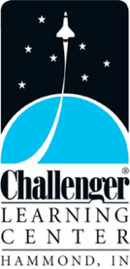 Thank you for volunteering to be a part of the Moonbase Explorers field trip at the Challenger Learning Center of Northwest Indiana! The classroom teacher will assign you to be a “Mission Specialist” leader of a team. Half of the field trip is spent in our Apollo Room and the other half of the field trip is spent in our Planetarium. Some of the main things you will be doing are explained on the next page.During the field trip, we ask that you refrain from the usage of cell phones for calls and text messaging. However, we understand the excitement and do not mind if you want to take photos occasionally.Throughout the field trip, you will be guiding your group to complete their tasks. These tasks are presented through an iPad slideshow. It’s important to note that it is unlikely that your team will complete all the activities on the iPad task cards. We purposely give more than enough so our astronauts never run out of fun! The goal is to enjoy each task and get all the students involved and working together as a team. The Mission Commander (Challenger staff member) will be directing the program and working with you and your crew throughout the day. The Mission Commander is always happy to answer any questions that you may have. The success of this unique field trip is heavily dependent on the involvement of the chaperones. We really want you to be engaged with each astronaut and have a good time with them. Please take on your role of Mission Specialist with enthusiasm. Playing along in the fun truly makes a huge difference!We greatly appreciate your coming along on this field trip and helping out. We hope you enjoy it!Apollo Room (“Mission Specialist”) JobsApollo Room (“Mission Specialist”) JobsChaperone #1Engineering Mission SpecialistBuild a solar panel or communications antenna using a colored diagram and plastic PVC pipesExperiment with an energy tubeCompare temperatures of different surfacesBuild a robotic Moon Rover using snap circuitsChaperone #2Geology Mission SpecialistSort different rock samples using special toolsUse robotic arms to transfer rock samplesMeasure weights of different samples using a balance scaleExperiment with metals and magnetismChaperone #3Life Support Mission SpecialistMeasure and compare temperatures in different environmentsUse scales to compare weights of different scientific samplesTest the pH of liquidsSort examples into different states of matterChaperone #4Medical Mission SpecialistIdentify and analyze different germ samplesComplete astronaut exercises and coordination activitiesAssemble a human skeleton example using x-ray imagesCreate an astronaut meal planChaperone #5EVA OfficerWork with each group separately in the Moon Room for an EVA (extra vehicular activity) to look for a specific resource in the moon rocksChaperone #6Biology Mission SpecialistCollect germ samples from around the room for analysisComplete germ sanitization activitySummarize the life cycles of different living thingsObserve bug samples and sort themPlanetarium JobsPlanetarium JobsAll ChaperonesSupervise all students during educational film in a theater setting Assist in facilitating hands-on activities as requested by Challenger Staff or classroom teacher (helping distribute materials, grouping or pairing up students as needed, guiding students through activities, etc.) 